Об утверждении программы профилактики нарушений обязательных требований, требований установленных муниципальными правовыми актами, при осуществлении муниципального жилищного контроля на 2021 годВ соответствии со статьей 8.2 Федерального закона от 26.12.2008 N 294-ФЗ "О защите прав юридических лиц и индивидуальных предпринимателей при осуществлении государственного контроля (надзора) и муниципального контроля":1. Утвердить Программу профилактики нарушений обязательных требований, требований установленных муниципальными правовыми актами, при осуществлении муниципального жилищного контроля на 2021 год (приложение). 2. Опубликовать настоящее постановление и разместить его на официальном сайте Администрации муниципального образования Васильевский сельсовет в сети Интернет.3. Контроль за исполнением настоящего постановления оставляю за собой.Глава администрации сельсовета                                     Н.П.ИгнатьеваРазослано: в дело, прокуратуру, районной администрации.Приложение к постановлении Администрации муниципального образования Гаршинский сельсоветот __.__.2021N __-пПрограмма профилактики нарушений обязательных требований, требований установленных муниципальными правовыми актами, при осуществлении муниципального жилищного контроля на 2020 год1. Аналитическая часть Программы профилактики нарушений.	1.1. Программа профилактики нарушений обязательных требований, требований установленных муниципальными правовыми актами, при осуществлении муниципального жилищного контроля на 2020 год разработана в соответствии с Жилищным кодексом Российской Федерации, Федеральным законом от 06.10.2003 № 131-ФЗ «Об общих принципах организации местного самоуправления в Российской Федерации», Федеральным законом от 26.12.2008 № 294-ФЗ «О защите прав юридических лиц и индивидуальных предпринимателей при осуществлении государственного контроля (надзора) и муниципального контроля».	1.2. Профилактика нарушений обязательных требований, требований установленных муниципальными правовыми актами проводится в рамках осуществления муниципального жилищного контроля специалистом администрации муниципального образования Гаршинский сельсовет.Сроки и этапы реализации Программы - 2021 год.Источники финансирования - не требует финансирования.	1.3. Субъектами муниципального жилищного контроля являются: - юридические лица;- индивидуальные предприниматели;- граждане.	Администрация муниципального образования Гаршинский сельсовет осуществляет муниципальный жилищный контроль за соблюдением юридическими лицами, индивидуальными предпринимателями и гражданами обязательных требований, которые включают в себя соблюдение установленных в соответствии с жилищным законодательством, законодательством об энергосбережении и о повышении энергетической эффективности требований к использованию и сохранности жилищного фонда, в том числе требований к жилым помещениям, их использованию и содержанию, использованию и содержанию общего имущества собственников помещений в многоквартирных  домах, созданию и деятельности юридических лиц, индивидуальных предпринимателей, осуществляющих управление многоквартирными домами, оказывающих услуги и (или) выполняющих работы по содержанию и ремонту общего имущества в многоквартирных домах, предоставлению коммунальных услуг собственникам и пользователям помещений в многоквартирных домах и жилых домах, нарушений ограничений изменения размера вносимой гражданами платы за коммунальные услуги, требований правил содержания общего имущества в многоквартирном доме и правил изменения размера платы за содержание жилого помещения, правил предоставления, приостановки и ограничения предоставления коммунальных услуг собственникам и пользователям помещений в многоквартирных домах и жилых домах, требований энергетической эффективности и оснащенности помещений многоквартирных домов и жилых домов приборами учета используемых энергетических ресурсов, нарушений юридическими лицами, индивидуальными предпринимателями, осуществляющими деятельность по управлению многоквартирными домами, требований к порядку размещения информации в системе.	1.4. В рамках муниципального жилищного контроля в 2020 году администрацией муниципального образования Гаршинский сельсовет проверки не проводились.В соответствии с частями 5-7 статьи 8.2 Федерального закона от 26.12.2008 № 294-ФЗ «О защите прав юридических лиц и индивидуальных предпринимателей при осуществлении государственного контроля (надзора) и муниципального контроля» в 2020 году предостережения не выносились. 	1.5. В целях профилактики нарушений обязательных требований, требований установленных муниципальными правовыми актами, при осуществлении муниципального жилищного контроля, на официальном сайте Администрации муниципального образования Гаршинский сельсовет размещены:- перечни нормативных правовых актов, содержащих обязательные требования, оценка соблюдения которых является предметом исполнения функции по осуществлению муниципального жилищного контроля на территории муниципального образования Гаршинский сельсовет (ежегодно);	1.6. Цели и задачи Программы профилактики.а) Организация проведения профилактики нарушений обязательных требований, установленных федеральными законами и иными нормативными правовыми актами Российской Федерации в целях предупреждения возможного нарушения подконтрольными юридическими лицами, индивидуальными предпринимателями, гражданами обязательных требований в рамках жилищного законодательства и снижения рисков причинения ущерба жилищному фонду.б) Предупреждение нарушений юридическими лицами, индивидуальными предпринимателями и гражданами обязательных требований, включая устранение причин, факторов и условий, способствующих возможному нарушению обязательных требований.	в) Мотивация к добросовестному исполнению обязательных требований подконтрольными субъектами и, как следствие, сокращение количества нарушений обязательных требований.г) Повышение прозрачности деятельности администрации муниципального образования Гаршинский сельсовет при осуществлении муниципального жилищного контроля на территории муниципального образования Гаршинский сельсовет.Задачами Программы являются:а) Формирование единого понимания подконтрольными субъектами обязательных требований жилищного законодательства.б) Выявление причин, факторов и условий, способствующих нарушениям обязательных требований, определение способов устранения или снижения рисков их возникновения.в) Выявление типичных нарушений обязательных требований и подготовка предложений по их профилактике.	Цели и задачи Программы осуществляются посредством реализации мероприятий, предусмотренных Планом мероприятий по профилактике нарушений на 2021 год и планируемый период 2022-2023 годов.2. План мероприятий по профилактике нарушений на 2021 год3. План мероприятий по профилактике нарушений на плановый период 2021 и 2022 годов4. Отчетные показатели на 2020 год5. Проект отчетных показателей на 2022-2023 годы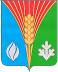 Администрациямуниципального образованияГаршинский сельсоветКурманаевский районОренбургской областиПОСТАНОВЛЕНИЕ__.__.2021 № __-пПРОЕКТ№ п/п Вид профилактического мероприятия Форма профилактического мероприятия Срок (периодичность) проведения мероприятия Адресат мероприятия Ожидаемый результат Ответственный исполнитель 1Проведение приема муниципальными служащими, должностными инструкциями которых установлена обязанность по исполнению муниципальной функции "Осуществление муниципального жилищного контроля на территории муниципального образования Гаршинский сельсоветправовое просвещение и правовое информированиеПостоянноюридические лица, индивидуальные предприниматели,  гражданеУстранение причин , способствующих нарушениям обязательных требований, Повышение информированности подконтрольных субъектов о действующих обязательных требований законодательстваУстранение причин , способствующих нарушениям обязательных требований, Повышение информированности подконтрольных субъектов о действующих обязательных требований законодательстваВедущий специалист по муниципальному жилищному контролю2Консультирование по телефону по вопросам соблюдения требований жилищного законодательстваправовое просвещение и правовое информированиеПостоянноюридические лица, индивидуальные предприниматели,  гражданеУстранение причин , способствующих нарушениям обязательных требований, Повышение информированности подконтрольных субъектов о действующих обязательных требований законодательстваУстранение причин , способствующих нарушениям обязательных требований, Повышение информированности подконтрольных субъектов о действующих обязательных требований законодательстваВедущий специалист по муниципальному жилищному контролю3Размещение на официальном сайте администрации муниципального образования Гаршинский сельсовет в сети Интернет обобщенной практики осуществления муниципального жилищного контроляправовое просвещение и правовое информированиеНе реже одного раза в годиндивидуальные предприниматели и  юридические лица.Устранение причин , способствующих нарушениям обязательных требований, Повышение информированности подконтрольных субъектов о действующих обязательных требований законодательстваУстранение причин , способствующих нарушениям обязательных требований, Повышение информированности подконтрольных субъектов о действующих обязательных требований законодательстваВедущий специалист по муниципальному жилищному контролю4Информирование по вопросам соблюдения обязательных требований, в том числе посредством разработки и опубликования административного регламента по муниципальному жилищному контролюправовое просвещение и правовое информирование и профилактическая беседаПостоянноюридические лица, индивидуальные предприниматели,  гражданеУстранение причин , способствующих нарушениям обязательных требований, Повышение информированности подконтрольных субъектов о действующих обязательных требований законодательстваУстранение причин , способствующих нарушениям обязательных требований, Повышение информированности подконтрольных субъектов о действующих обязательных требований законодательстваВедущий специалист по муниципальному жилищному контролю5Поддержание в актуальном состоянии размещенных на информационном стенде администрации перечня и текстов нормативных правовых актов, содержащих обязательные требования, соблюдение которых оценивается при проведении мероприятий по контролю при осуществлении муниципального жилищного контроляправовое просвещение и правовое информированиеНе реже одного раза в годюридические лица, индивидуальные предприниматели,  гражданеУстранение причин , способствующих нарушениям обязательных требований, Повышение информированности подконтрольных субъектов о действующих обязательных требований законодательстваУстранение причин , способствующих нарушениям обязательных требований, Повышение информированности подконтрольных субъектов о действующих обязательных требований законодательстваВедущий специалист по муниципальному жилищному контролю6Обобщение практики осуществления муниципального жилищного контроля и размещение на официальном сайте администрации, в том числе с указанием наиболее часто встречающихся случаев нарушений обязательных требований, с рекомендациями в отношении мер, которые должны приниматься юридическими лицами, индивидуальными предпринимателями, гражданами в целях недопущения таких нарушений правовое просвещение и правовое информированиеНе реже одного раза в годюридические лица, индивидуальные предприниматели,  гражданеУстранение причин , способствующих нарушениям обязательных требований, Повышение информированности подконтрольных субъектов о действующих обязательных требований законодательстваУстранение причин , способствующих нарушениям обязательных требований, Повышение информированности подконтрольных субъектов о действующих обязательных требований законодательстваВедущий специалист по муниципальному жилищному контролю№ п/п Вид профилактического мероприятия Форма профилактического мероприятия Срок (периодичность) проведения мероприятия Адресат мероприятия Ожидаемый результат Ответственный исполнитель 1Проведение приема муниципальными служащими, должностными инструкциями которых установлена обязанность по исполнению муниципальной функции "Осуществление муниципального жилищного контроля на территории муниципального образования Гаршинский сельсоветправовое просвещение и правовое информированиеПостоянноюридические лица, индивидуальные предприниматели,  гражданеУстранение причин , способствующих нарушениям обязательных требований, Повышение информированности подконтрольных субъектов о действующих обязательных требований законодательстваУстранение причин , способствующих нарушениям обязательных требований, Повышение информированности подконтрольных субъектов о действующих обязательных требований законодательстваВедущий специалист по муниципальному жилищному контролю2Консультирование по телефону по вопросам соблюдения требований жилищного законодательстваправовое просвещение и правовое информированиеПостоянноюридические лица, индивидуальные предприниматели,  гражданеУстранение причин , способствующих нарушениям обязательных требований, Повышение информированности подконтрольных субъектов о действующих обязательных требований законодательстваУстранение причин , способствующих нарушениям обязательных требований, Повышение информированности подконтрольных субъектов о действующих обязательных требований законодательстваВедущий специалист по муниципальному жилищному контролю3Размещение на официальном сайте администрации муниципального образования Гаршинский в сети Интернет обобщенной практики осуществления муниципального жилищного контроляправовое просвещение и правовое информированиеНе реже одного раза в годиндивидуальные предприниматели и  юридические лица.Устранение причин , способствующих нарушениям обязательных требований, Повышение информированности подконтрольных субъектов о действующих обязательных требований законодательстваУстранение причин , способствующих нарушениям обязательных требований, Повышение информированности подконтрольных субъектов о действующих обязательных требований законодательстваВедущий специалист по муниципальному жилищному контролю4Информирование по вопросам соблюдения обязательных требований, в том числе посредством разработки и опубликования административного регламента по муниципальному жилищному контролюправовое просвещение и правовое информирование и профилактическая беседаПостоянноюридические лица, индивидуальные предприниматели,  гражданеУстранение причин , способствующих нарушениям обязательных требований, Повышение информированности подконтрольных субъектов о действующих обязательных требований законодательстваУстранение причин , способствующих нарушениям обязательных требований, Повышение информированности подконтрольных субъектов о действующих обязательных требований законодательстваВедущий специалист по муниципальному жилищному контролю5Поддержание в актуальном состоянии размещенных на информационном стенде администрации перечня и текстов нормативных правовых актов, содержащих обязательные требования, соблюдение которых оценивается при проведении мероприятий по контролю при осуществлении муниципального жилищного контроляправовое просвещение и правовое информированиеНе реже одного раза в годюридические лица,индивидуальные предприниматели,  гражданеУстранение причин , способствующих нарушениям обязательных требований, Повышение информированности подконтрольных субъектов о действующих обязательных требований законодательстваУстранение причин , способствующих нарушениям обязательных требований, Повышение информированности подконтрольных субъектов о действующих обязательных требований законодательстваВедущий специалист по муниципальному жилищному контролю6Обобщение практики осуществления муниципального жилищного контроля и размещение на официальном сайте администрации, в том числе с указанием наиболее часто встречающихся случаев нарушений обязательных требований, с рекомендациями в отношении мер, которые должны приниматься юридическими лицами, индивидуальными предпринимателями, гражданами в целях недопущения таких нарушений правовое просвещение и правовое информированиеНе реже одного раза в годюридические лица,индивидуальные предприниматели,  гражданеУстранение причин , способствующих нарушениям обязательных требований, Повышение информированности подконтрольных субъектов о действующих обязательных требований законодательстваУстранение причин , способствующих нарушениям обязательных требований, Повышение информированности подконтрольных субъектов о действующих обязательных требований законодательстваВедущий специалист по муниципальному жилищному контролю№ п/п Наименование показателя Единица измерения Показатель Сроки выполнения Примечание 1Наличие информации, обязательной к размещению, на официальном сайте Администрации муниципального образования Гаршинский сельсовет%100До 31.12.2020Х2Исполнение подконтрольными субъектами предостережений, о недопустимости нарушения обязательных требований, установленных муниципальными правовыми актами%100До 31.12.2020Х№ п/п Наименование показателя Единица измерения Показатель Сроки выполнения Примечание 1Наличие информации, обязательной к размещению, на официальном сайте Администрации муниципального образования Гаршинский %100До 31.12.2021и до 31.12.2022Х2Исполнение подконтрольными субъектами предостережений, о недопустимости нарушения обязательных требований, установленных муниципальными правовыми актами%100До 31.12.2022 и до 31.12.2023Х